ORIENTEERING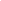 Document last updated by Jenny Lantry 26/05/17Leaders must have an up to date and relevant First Aid.Locations - Maps for specific locations and teaching material can be found in the Orienteering folder on the Ardwhallan Google Drive.PURPOSELinks with National CurriculumPersonal challenge.Group/shared responsibility, problem solving, co-operation, team building. Create an activity and an atmosphere where an element of perseverance is required for success.OUTCOMESUnderstanding of orientation, scale and distanceSense of achievement and meeting challenge, building both team and self esteem. Shared responsibility, trust in peers and safety awarenessEnjoyment and 'fun factor''Real life' consequences for planning, co-operation, communication etc. Introduction to an accessible lifetime activity / sportRequiredRequiredEQUIPMENT CONCERNSStudents on forest / off site events to wear long trousers and long sleeves Regular check of course in grounds Students have watchesAll participant groups to have a least one map per groupParticipants should have a whistle or other means of drawing attention when off siteArchery activities to be checked and avoidedENVIRONMENTAL CONCERNSBriefing for night 'O' events to stress safety and caution.Varied location of controls, if necessary, to minimise damage and path creation.When not using permanent course, use of canes for hanging controls off site.Torches for night 'O' events on-site.Awareness of other users in plantations (eg mountain/motor bikers) and extra safety precautions if necessaryBefore starting activityPre-session briefingEnd of sessionSTANDARD OPERATING PROCEDURESSuitable footwear and clothingAny medication to be kept at handWeather checkAssess the group size in relation to prevailing conditions, location and group ability and tutor/adult/student ratios.Check archery range is not being usedAn appreciation of others using the areaGroup control, boundaries, traffic awareness, emergency procedures and how to re-locateGroup sizes must be no less than twoWhere to find Groups leaders during activityReturn maps, pencils and any other centre equipmentDe-brief the groupComplete Session Sheet and any other paperwork necessaryMinimum Leader QualificationIn house assessedMinimum Assistant QualificationResponsible Adult with relevant experienceMax group size with Leader12Max group size with Assistant20HazardWho’s at riskControl measuresRisk (minimal, manageable, unacceptable)Getting lostParticipantsProgressive levels and groups to carry whistles and beingMinimalTripping / falling over Staff & ParticipantsCheck shoelaces, warning about rough or slippery terrain, control speed going down hillMinimalAbrasions and cutsStaff & ParticipantsWear long trousers and topsMinimalSheep tics (limes disease) Staff & ParticipantsWear long trousers and tops warn groups about what to look for and to sec medical advice if found MinimalBeing hit by a motor bike/mountain bikeStaff & ParticipantsFind out about events by DAFF and avoid areas affectedOn-site control in car parkManageableWeather changesStaff & ParticipantsInstructor to have an up to date forecast and be aware off the local environmentMinimalWalking out of the mapped areaParticipantsStaff to placed vulnerable areasManageableMedical EmergencyStaff & ParticipantsCommunications to be carried at all times as well medical sheets available for paramedic usePersonal medication should be carried at all timesManageableBee / wasp stingsStaff & Participants1st aid kit to be carried by staff and any participants with allergies to carry personal medication with themManageable